                                                                                                                                   Annex 2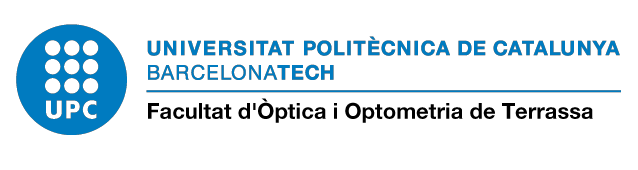 TFM/Avaluació MemòriaInforme d’avaluació de la Memòria del TFMNom i Cognoms de l’estudiant: Títol del TFM: Nom i Cognoms del membre del Tribunal del TFM: (marcar amb X casella corresponent)  President  Vocal SecretariObservacions:_________________________________________________________________________________________________________________________________________________________________________________________________________________________________________________________________________________________________________________________________________________________________________________________________________________________________________________________________________________Valoració Global de la Memòria del TFM:Puntua de 0 a 10 (màxim un decimal) la valoració global que realitzes sobre la memòria del TFMAnnex 2TFM/Avaluació MemòriaSignat per ............................................Terrassa, a _____ de  _________________ de  _______.................................. del Tribunal del TFM  (President / Secretari / Vocal)RÚBRICA PER A L’INFORME D’AVALUACIÓ DE LA MEMÒRIA DEL TFMRÚBRICA PER A L’INFORME D’AVALUACIÓ DE LA MEMÒRIA DEL TFMRÚBRICA PER A L’INFORME D’AVALUACIÓ DE LA MEMÒRIA DEL TFMRÚBRICA PER A L’INFORME D’AVALUACIÓ DE LA MEMÒRIA DEL TFMRÚBRICA PER A L’INFORME D’AVALUACIÓ DE LA MEMÒRIA DEL TFMRÚBRICA PER A L’INFORME D’AVALUACIÓ DE LA MEMÒRIA DEL TFMIndicadors d’avaluacióPonderacióAMolt AdequatExcel·lent(9-10)BAdequatNotable(7-8)CBàsicAprovat(5-6)DInadequatSuspens(0-4)Justificació i objectius:Es fa una correcta descripció de la situació de partida, i es justifica el tema i els objectius del TFM.Cadascun  dels  objectius  està  exposat  de  forma  clara  i concreta, i si és el cas, s’indica la priorització dels diferents objectius plantejats.12,5%Metodologia:Es  descriu  de  forma  clara,  completa  i  argumentada  la metodologia utilitzada.Els   procediments  descrits  són   adequats  als  objectius plantejats per tal d’assolir-los.17,5%Presentació i discussió dels resultats:Els  resultats exposats  es  deriven de  forma  lògica  de  la metodologia utilitzada. Aquests resultats es presenten  de forma clara,   s’interpreten des d’un  punt  de vista crític i amb  rigor  científic,  i  es  relacionen  amb  coneixements previs i realitats anàlogues en un context més ampli.17,5%Presentació de les conclusions:Les  conclusions  són  sintètiques  i  ordenades  i  donenresposta als objectius plantejats inicialment.En  cas  de  no  complir  algun  dels  objectius,  es  justifica adequadament el per què. S’exposen elements no tractats al TFM i es proposen possibles extensions d’aquest treball.17,5%Bibliografia:Totes les fonts d’informació citades estan referenciades de forma completa i ordenada a la bibliografia.12,5%Redacció i correcció lingüística:La redacció és clara, amb frases sintàcticament correctes, sense  faltes  d’ortografia  i  s’utilitza  adequadament  els signes de puntuació. L’estil i el vocabulari tècnic utilitzats són els apropiats al camp d’estudi del TFM.12,5%Qualitat de la presentació:La  memòria  té  un  aspecte  estètic  agradable,  inclou  uníndex i les pàgines estan numerades correctament. L’estructura  en  apartats  i  subapartats  facilita  la  seva lectura.La informació de les taules i les figures és perfectamentvisible i tenen els corresponents peus de taula i de figura.10%